SCHEMA DI PERIZIA GIURATA (art. 19, comma 1.3, lettera h) dell’Avviso)Il sottoscritto ………………………………………………………..………………… nato a ………………………….….……… prov. ……….., il …..……………………………………………………., residente in ……………………………………………..…………….. via …………………………………………………………..………………. n……., con studio professionale in ………………………………………….…………… Via …………………………………………………………………….…….. n. ………., iscritto all’Ordine degli ……………………………………………………….…………… della Provincia di ……….……………..……. al n…………………….…., in seguito all’incarico conferitogli dall’Impresa……………………………………………………………………..……………………….………. con sede legale in …………………………………………………….……… via …………………………………………………………………………..……………………,  in relazione all’ istanza n. Iter…………………………………… presentata dalla suddetta Impresa ai sensi dell’Avviso Pubblico “Aiuti alla ricettività delle imprese Turistiche” a valere sul  PROGRAMMA DI ATTUAZIONE 2023 della L.R. 28.4.2000 N. 77PREMESSOdi essere pienamente a conoscenza del progetto di investimento oggetto del contributo che prevedeva (breve descrizione delle forniture previste) …………………………………………………………………………………………………………………………… ……………………………………………………………………………………………………………………………………………………………………………………………………………………………………………………………………………………………………………………………………………………………………………………………………………………………………………………………………………………………………………………………………………………..……...;che l’attività turistico ricettiva ………………………………………………………………………………….. all’ insegna  ……………………………………………………………………. oggetto del finanziamento è sita in ………………………………………………………………………………Via ………………………………………………………………. ed è identificata in Catasto al foglio …………… part. n. ……………………………………… (se ricorre) che l’impresa ha richiesto, conformemente all’art. 20 dell’Avviso, in data …………..………….. l’approvazione di una variante consistente in (breve descrizione delle variazioni richieste):……………………………………………………………………………………………………………………………………………………………………….………….…………………………………………………………………………………………………………………………………………………………………………………………………………………………………………………………………………………………………………………………………………………………………………………………………………………………………………………………………………………………………………………………………………………………….., approvata dal competente Servizio della Giunta Regionale con determinazione n. ………………………………. del ……………………………….;ATTESTA la puntuale fornitura dei beni, così come previsto nel progetto di investimento ammesso a finanziamento, disposti nell’unità ricettiva oggetto dell’istanza di contributo     ovvero la fornitura dei beni come da variante approvata sopra descritta, con uno scostamento non superiore al 40% del costo ammesso per le relative tipologie di spesa e nel rispetto dei limiti percentuali stabiliti dall’Avviso per le tipologie di spese e costi ammissibili; che il progetto di investimento è iniziato in data ………………………………… ed è stato concluso in data ………………………………… nel rispetto della tempistica prevista dall’Avviso;che le spese sono state sostenute unicamente per la realizzazione del progetto indicato in domanda;che gli arredi acquistati sono conformi alla normativa di prevenzione incendi per le attività Turistiche Ricettive; (se ricorre)che gli elettrodomestici e gli apparecchi elettronici acquistati hanno le caratteristiche stabilite nell’Avviso; (se ricorre)che le spese sostenute per la realizzazione del progetto di investimento sono congrue e pertinenti e sono, al netto dell’IVA, le seguenti:…………………………………………….lì………………………………Tribunale di ……………….Verbale di giuramento di perizia stragiudizialeL’anno............, il giorno ...……….... del mese di ............... avanti il sottoscritto cancelliere è comparso il Sig. ........................................................................... il quale chiede di asseverare con giuramento l’unita perizia. Il Cancelliere, previe le ammonizioni di legge, invita il perito al giuramento di rito che lo stesso presta ripetendo la formula: “Giuro di avere bene e fedelmente adempiuto alle funzioni affidatemi al solo scopo di far conoscere ai giudici la verità”.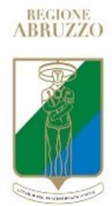 GIUNTA REGIONALEL.R. 28.4.2000 N. 77  PROGRAMMA DI ATTUAZIONE 2023AVVISO PUBBLICO “Aiuti alla ricettività delle Imprese Turistiche”Approvato con Determinazione n. DPH002/203 del 26/06/2023 Pubblicato sul BURAT Speciale n. 97 del 28/06/2023Beni materiali - macchinari / attrezzature (Art. 10, comma 3 dell’Avviso) €Beni immateriali – conoscenze tecniche non brevettate (Art. 10, comma 4 dell’Avviso) €Spese notarili (Art. 10, comma 5 dell’Avviso)€COSTO TOTALE AL NETTO DELL’I.V.A.€…………………………………………………………………………….Timbro e firma del professionista esperto incaricato